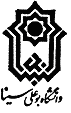 بسمه تعالی       برگ درخواست معرفی به استاد جهت فراغت از تحصیل                                      تاریخ: ......................                                       شماره:  ......................                                       پیوست: ....................مسوول محترم اداره آموزش دانشکده علوم پایهاینجانب:                                                دانشجوی رشته:                               با شماره دانشجویی:                    با شماره تماس :                    جهت فراغت از تحصیل درخواست گذرانیدن درس/ دروس: 1-                                               2-                                            3-                                          درمجموع به ارزش        واحد را به صورت معرفی به استاد در نیمسال تحصیلی ...  دارم .تاریخ و امضاء دانشجومدیر محترم گروه آموزشی:احتراماً ، از آنجایی که خانم/آقای:                              دانشجوی رشته:                      متقاضی اخذ  درس به عنوان معرفی به استاد می باشد، خواهشمند است پس از بررسی کارنامه پیوست، در صورت دارا بودن شرایط، دروس و اساتید ممتحن مورد نظر را تعیین فرمایید.تاریخ و امضاء مسوول آموزش توجه: در صورتی که درس تعیین شده سرویسی باشد نیاز به معرفی ممتحن ندارد ولی درخواست تایید گردد.      *************************************************************************************************************************مسوول محترم آموزش دانشکده:بدین وسیله تایید می گردد که نامبرده با گذراندن دروس زیر، مجموعاً به ارزش       واحد فارغ التحصیل می شود.                        نام درس                        تعداد واحد                     نام استاد ممتحن                .               1-2-   3-تاریخ و امضاء مدیر گروه آموزشیمسوول محترم اداره آموزش دانشکده علوم پایهاینجانب:                                                دانشجوی رشته:                               با شماره دانشجویی:                    با شماره تماس :                    جهت فراغت از تحصیل درخواست گذرانیدن درس/ دروس: 1-                                               2-                                            3-                                          درمجموع به ارزش        واحد را به صورت معرفی به استاد در نیمسال تحصیلی ...  دارم .تاریخ و امضاء دانشجومدیر محترم گروه آموزشی:احتراماً ، از آنجایی که خانم/آقای:                              دانشجوی رشته:                      متقاضی اخذ  درس به عنوان معرفی به استاد می باشد، خواهشمند است پس از بررسی کارنامه پیوست، در صورت دارا بودن شرایط، دروس و اساتید ممتحن مورد نظر را تعیین فرمایید.تاریخ و امضاء مسوول آموزش توجه: در صورتی که درس تعیین شده سرویسی باشد نیاز به معرفی ممتحن ندارد ولی درخواست تایید گردد.      *************************************************************************************************************************مسوول محترم آموزش دانشکده:بدین وسیله تایید می گردد که نامبرده با گذراندن دروس زیر، مجموعاً به ارزش       واحد فارغ التحصیل می شود.                        نام درس                        تعداد واحد                     نام استاد ممتحن                .               1-2-   3-تاریخ و امضاء مدیر گروه آموزشیمسوول محترم اداره آموزش دانشکده علوم پایهاینجانب:                                                دانشجوی رشته:                               با شماره دانشجویی:                    با شماره تماس :                    جهت فراغت از تحصیل درخواست گذرانیدن درس/ دروس: 1-                                               2-                                            3-                                          درمجموع به ارزش        واحد را به صورت معرفی به استاد در نیمسال تحصیلی ...  دارم .تاریخ و امضاء دانشجومدیر محترم گروه آموزشی:احتراماً ، از آنجایی که خانم/آقای:                              دانشجوی رشته:                      متقاضی اخذ  درس به عنوان معرفی به استاد می باشد، خواهشمند است پس از بررسی کارنامه پیوست، در صورت دارا بودن شرایط، دروس و اساتید ممتحن مورد نظر را تعیین فرمایید.تاریخ و امضاء مسوول آموزش توجه: در صورتی که درس تعیین شده سرویسی باشد نیاز به معرفی ممتحن ندارد ولی درخواست تایید گردد.      *************************************************************************************************************************مسوول محترم آموزش دانشکده:بدین وسیله تایید می گردد که نامبرده با گذراندن دروس زیر، مجموعاً به ارزش       واحد فارغ التحصیل می شود.                        نام درس                        تعداد واحد                     نام استاد ممتحن                .               1-2-   3-تاریخ و امضاء مدیر گروه آموزشی